بسمه تعالی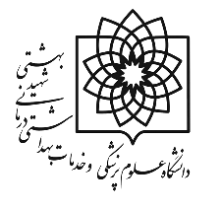 فرم مشخصات و مهارت های دانشجویانالف) مشخصات فردی: نام: 			نام خانوادگی: 			تاریخ تولد: 			شماره ملی:رشته تحصیلی: 				             تلفن همراه دانشجو:سال ورود به دانشگاه: 					شماره کارت دانشجویی:آدرس پست التکرونیکی :	     رتبه کشوری:رتبه منطقه:	    رتبه درسهمیه شاهد و ایثارگر:نشانی و تلفن مرکز سکونت:ب) سابقه فعالیت های فرهنگی:فعالیت های فرهنگی که در آن زمینه، دارای سابقه یا مهارت هستید را قید فرمایید: .........................................................................................1- قرآنی: حافظ (کل □  20 جزء□  10 جزء□  5 جزء □) در صورت کم بودن جزء یا تعدادی آیات آن را با ذکر مقدار اعلام نمایید.سایر موارد: قرائت (تحقیق□  ترتیل□)2- ادبی: شعر□ داستان نویسی □ مقالات ادبی □ طنز □ سایر موارد:3- رایانه و نرم افزار: Word □ Access □ Excel □ Powerpoint □ Photoshop □ Moviemaker □ سایر موارد:4 - زبان های خارجی:نوع زبان: 		سطح تسلط:  ترجمه□ مکالمه □ درک مطلب □5 - مهارت های هنری:نمایش و تئاتر□ نمایشنامه نویسی □ بازیگری □ کارگردانی □ کاریکاتور □ نقاشی □ دکور و طراحی □ خط نقاشی □صنایع دستی□ موسیقی □ سرود □ تواشیح □ مداحی □ مجری گری □ سایر موارد:خطاطی: نستعلیق□ شکسته نستعلیق □ ثلث □ معلی □ سایر موارد:6 - سمعی و بصری:فیلم برداری □ صدابرداری □ عکاسی (دیجیتال □ آنالوگ □ ) فیلم سازی □ کلیپ سازی □ سایر موارد:7 - علاقه مند به فعالیت در زمینه علمی-پژوهشی□ مذهبی □ سیاسی □ 8 -در هفته میزان مطالعه غیر درسی شما حدودا چه مقدار است؟ غالبا در چه زمینه ای است؟9-علاقه مند به همکاری با دانشگاه □10 -چناچه درهر یک از موارد فوق مهارت یا سابقه فعالیت نداشته اید اما به آن علاقه مند هستید در اینجا مرقوم فرمایید.ج) مشخصات خانواده درجه یک: (پدر، مادر، خواهر، برادر، همسر)د) فعالیت های ورزشی:1- آیا تمایل به شرکت در فعالیت های فوق برنامه ورزشی را دارید؟ بله □ خیر □2- آیا ورزش می کنید؟ بله □ خیر □3 - آیا قبلا ورزش می کردید و فعلا ورزش نمی کنید؟ در صورت مثبت بودن، علت آن را مشخص کنید.مشغله زیاد□نبود امکانات □ مشکلات مالی □ علاقه نداشتن □ بی اطلاعی از منافع ورزش □ معذوریت پزشکی □ تنبلی و بی حوصلگی□ترس از آسیب دیدگی □ اولویت داشتن مسائل دیگر □ سایر موارد:4 -لطفا رشته ورزشی اصلی خود را عنوان کنید.5 -به کدام یک از رشته های ورزشی جهت شرکت در مسابقات ورزشی علاقه مندید؟والیبال □ بسکتبال □ هندبال □ فوتسال □ فوتبال □ رزمی □ اسکی □ تنیس روی میز □ بدمینتون□ بدنسازی □ کوهنوردی □ دو و میدانی □ شنا □ تیر اندازی □ تیر و کمان □ شطرنج □ ایروبیک □ اسکیت□ تنیس □ سایر رشته ها:6 -رشته های ورزشی که در آنها عضو تیم آموزشگاه ها بوده اید، نام ببرید (با ذکر سابقه و سال)7- آیا تمایل به همکاری داوطلبانه در اجرای برنامه های ورزشی دارید؟ بله □ خیر □8 -چنانچه مبتلا به بیماری خاص هستید و یا داروی خاصی مصرف می کنید، بنویسید.تاریخ تکمیل(امضا): 					با آرزوی موفقیتتلفننشانیشغلتحصیلاتسننسبتنام پدرنام و نام خانوادگی